Государственное бюджетное образовательное учреждение высшего образования Московской области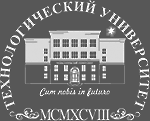 ТЕХНОЛОГИЧЕСКИЙ УНИВЕРСИТЕТРезультаты Международной Открытой Олимпиады 
Технологического университета 2020 г.26 января 2020 годаМатематикаНоминация «Таланты Подмосковья»11 класс, 2 курс СПО.Как найти себя в списке: фамилии расположены в порядке убывания набранной суммы баллов; фамилии участников, набравших одинаковую сумму баллов, расположены в алфавитном порядке.№п/пСтатусФИОУчреждениеГородБаллы(max 100)ПобедительГумерова Карина РодионовнаМБОУ «Гимназия №3»Ивантеевка95ПризёрII местоХодаковская Анастасия СергеевнаКолледж космического машиностроения и технологий (ККМТ)Королёв93ПризёрIII местоВойнов Антон ВалерьевичМАОУ «Гимназия №9»Королёв80ПризёрIII местоГребешков Егор СергеевичМБОУ «СОШ №4 им. Героя Советского Союза Ф.Т. Жарова»Шатура80ПризёрIII местоКозлова Ульяна НиколаевнаТехникум технологий и дизайна (ТТД)Королёв80ПризёрIII местоСороколетов Роман АлександровичМБОУ «СОШ №14»Королёв80ПризёрIV местоКочкурова Екатерина ОлеговнаМАОУ «Гимназия №9»Королёв75УчастникКоробцова Милана ЮрьевнаМБОУ «Зверосовхозская СОШ»Пушкинский г. о., пос. Зверосовхоза 70УчастникШлычков Игорь СергеевичМБОУ «СОШ №4 им. Героя Советского Союза Ф.Т. Жарова»Шатура65УчастникДенисов Денис ВадимовичКолледж космического машиностроения и технологий (ККМТ)Королёв60УчастникМихайловАртем РомановичМБОУ «СОШ №4 им. Героя Советского Союза Ф.Т. Жарова»Шатура60УчастникНовоженин Денис ОлеговичГБОУ «СОШ №285»Москва53УчастникГрицина Владислав СергеевичКолледж космического машиностроения и технологий (ККМТ)Королёв50УчастникЗваричук Николай ИгоревичКолледж космического машиностроения и технологий (ККМТ)Королёв50УчастникБожинский Максим РодионовичКолледж космического машиностроения и технологий (ККМТ)Королёв40УчастникГритчина Анна СергеевнаТехникум технологий и дизайна (ТТД)Королёв40УчастникКолчина Юлия ДмитриевнаМБОУ «СОШ №2 им. В.Н. Михайлова»Королёв40УчастникНикитов Станислав НиколаевичМБОУ ЛицейФрязино40УчастникКрамаренко Полина АлександровнаТехникум технологий и дизайна (ТТД)Королёв20